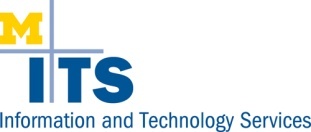 Complete the Project Team Communications at the beginning of the project. Using the table below, outline and establish the up-front communication expectations regarding report ownership, content, audience, and timing. If an area is not applicable, leave it in the template, but put “N/A” (Not Applicable) in both the “Assigned To” and “Recipient” columns. Delete this instructional paragraph from your final draft.Document Change Control is a fixed section of all project management document templates. This section tracks the revision history of the template and indicates the most current version in effect. Include this section, as is, in your final document as a separate, last page. Delete this instructional paragraph from your final draft.<Project Name>  Project Team Communications (M108)Project Name:PlanView Number:Project Sponsor:Project Size:Project Director:Project Start Date:Project Manager:Project End Date:ReportFrequencyTopicsAssigned ToRecipientsTeam Status ReportsWeeklyMajor events and accomplishments in the past weekOpen issues impacting work effortSlipping tasksUpcoming week’s key eventsDependencies impacting next week’s work effort(Source -  Lotus Notes Status Report DB)Project Team Meetings - Agendas and MinutesWeeklyReview of project schedule/plan and deliverables statusReview of project issues, risks, changes statusReview of action itemsProject Stakeholder Meetings-Agendas and MinutesWeekly and/or MonthlyReview of over-all project schedule/planSummary of accomplishmentsSummary of project issues, risks, scope changesEffort Tracking – Project SummaryMonthlyActual hrs. vs. estimatesBy divisionBy unitBy phaseEarned value(Source:  PlanView)Effort TrackingWeeklyActual hrs. vs. estimatesPer divisionBy unitBy phaseEarned value(Source: PlanView) Summary Budget ReportingMonthlyActual $’s vs. budgetsBy divisionBy unitBy phaseEarned value in $Budget projectionsA/P encumbrances(Source:  Data Warehouse, ODS)Budget TrackingMonthlyActual $’s vs. budgetsBy divisionBy unitBy phaseEarned value in $Budget projectionsA/P encumbrances(Source:  Data Warehouse, ODS)Issue/Risks/Change/Scope TrackingWeeklyBy priorityBy divisionOverdue tasks(Source:  PM Project Control Spreadsheets or Lotus Notes Issues Database)Identification of critical path Items and Status (from Project Plan)Weekly TasksDependenciesStatusRelease Meeting High-level Status ReportsWeeklyMetrics for tasks/phases 3 months outHigh-level Status ReportQuarterly at project onset;Reduce to monthly as upgrade nears completionHigh-level effort trackingHigh-level budget statusIssuesHigh-level critical path items and status